Программа Мастер класса:Мастер-класс будет полезен для руководителей изучающих лидерство, инструменты влияния как на команду так и на личности сотрудников.  Задача МК помочь осознать свои сильные стороны как лидера, выработать собственную практическую модель влияния на других. 4D-Лидерство, опыт NASA в управлении командой.Ваша сила- ваш индивидуальный врожденный тип лидерства3 уровня развития лидерстваУправление умом сотрудников при помощи слов.Формирование осознанности в исполнении сотрудникамиПирамида логических уровней в мотивации сотрудниковЦелевая аудитория: Руководители Бизнес тренер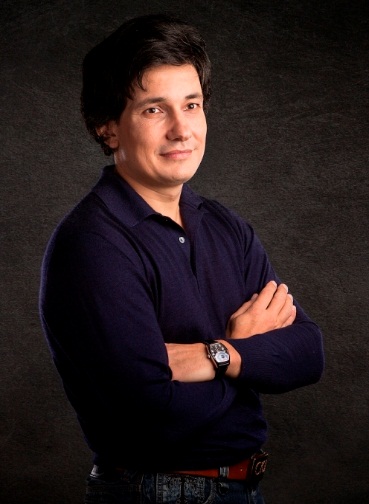 Лосев Сергей  (г. Москва) – Ведет тренинги с 2004 года.Автор курсов по управлению, по ведению стратегических переговоров, по  построению эффективной команды.Отличительная черта – высокий профессионализм, добросовестность и отличные результаты у большинства участников тренингов.Подробности: г. Караганда 10 февраля 2023 года с 15:00 до 18:00Стоимость участия: 20 730тенгеВ стоимость обучения входит: раздаточный материал, сертификат Зарегистрироваться можно, заполнив бланк заявки и позвонив по телефонам:8 (7212) 41-86-48, 50-40-45           E-mail: profi06@inbox.ru	           Сайт: www.hr-profi.kz